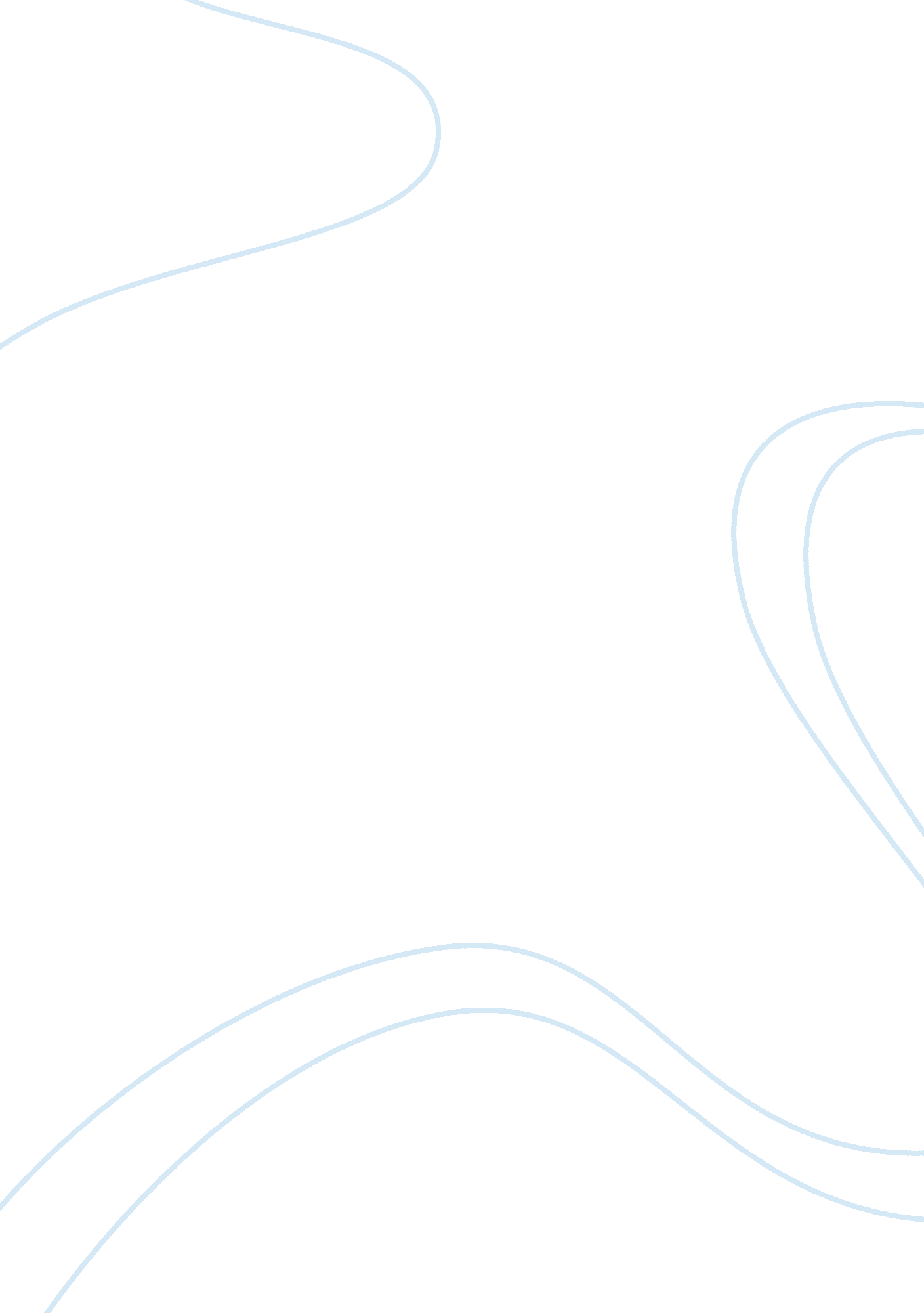 Comparing and contrast the chemical disasters at bhopalEnvironment, Natural Disaster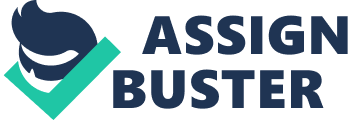 In today’s modern society, as many countries have been developing very fast, the technologies are reaching high standards of level, for example, the high qualities weed killers and the liquid cleaner. However, as the big invention occurring, the more and more mistakes will be going on, because some technologies, such as weed killer and liquid cleaners are chemicals. With no doubt, chemicals are really harmful for human beings. As people all know that, toxic chemicals are used in the industries, which have to be safely covered and provide very serious use instruction, such as wearing long gloves, safety shoes or masks. However, even the chemicals are under several instructions, but people may have made some serious mistakes which caused a huge damage and large amount of death to people. In this essay, I am going to write about the two disasters that caused a lot of injures by the explosion of poisonous chemicals, which located in India and Italy. According to Shrivastava (1996), on the night of 2/3 December1984, an enormous accident happened in Bhopal, India, the highly poisonous and unbalanced chemical gas was escaped from the factory and continue to spread over the city which caused by the lack of the attention and care ness. Apart from that, Marchi and Funtowicz and Ravetz (1996) states that in the 10 July 1976, a powerful weed killer which named 245T was exploded in a small town which located near Milan, the 245T contained the most powerful and toxic chemicals, it can kill any live stocks and human very easily, the accident was caused by man made unmanaged instructions and the toxic dioxin was spilled to the atmosphere. Between these two accidents, they were all caused by people not nature. Unlikely, these two took places in different period and locations. Luke (1984) believed that the Bhopal accident was caused by the ignorance of experts. This factory was built in a crowded populationenvironment, and because they against the rule of US safety standard, too much amount of MIC was contained in the store and due to the huge quantity of it, the tank was not strong enough to hold the chemical, as the safety manual required at o degree, the safety system was broken down and water leaking in to it and set off the reaction. The chemicals were released into the air. Bhopal and Seveso were similar in that, according to Marchi & Funtowicz & Ravetz (1996) because of the unmanaged instructions and the ignorance, the disasters had a substantial damage and effect. According to Gail (2003), the Indian Government made a great effort in trying to manipulate the situation, yet all their attempts failed to provide the sufficient supply of medical services andfoodsupply. There was not enough place for all the injured people to get medical treatment. That is because of the large number of injuries and the lack of doctors and medicine. Added to this, doctors at Bhopal had no idea of what kind of affection they were dealing with. Unfortunately, most people arrived at the hospital when it was too late, others died while waiting for their tern to see adoctor. Similar to Bhopal, Seveso suffered from lack of immediate responses and from ignorance of what exactly happened and what gases were released. Late decisions of evacuation and other responses were made, after the government first move of realizing and defining the accident and its possible consequences. B. De Marchi, S. Funtowicz, and J. Ravetz (1996), believe that Seveso had a better response than Bhopal, when a comparison between the two disasters were made. The Italian Government had more ability to absorb the affects in a shorter period of time. Unlike Bhopal, the process of recovery was reasonably good, due to the smaller affects, less damage and the high financial capability. There were compensations to victims, redeployment to people lost their jobs and there was some control onhealthlong-term effects by monitoring them through a practical planned program. The main difference between the effects of the accidents at Bhopal and Seveso is that many people died at Bhopal, whereas there was no any death cases reported in any article at Seveso. Death is considered a short-term effect. David (2002) believes they were roughly 7000 death cases at Bhopal. Baines (1993) mentioned other short-term effects at Bhopal such as difficulty and eye irritation. Similar symptoms appeared on Seveso survivors. Added to this, Shrivastava (1996) points out that people exposed to the released gas had some other short-effects such as cough, vomiting and chest pains. Long-term effects at Bhopal mainly were eye-sight weakness and high possibility of getting different kinds of Cancer. No long-term effects are in detail in “ The long road to recovery”, (B. De Marchi, S. Funtowicz, and J. Ravetz 1996), neither in “ Environmental Disasters”, (Baines 1993). These disasters had involved so many people, some were dead, and some were seriously injured . Also, some people may have a great risk of getting the negative effect in their rest of lives. Due to these happened , there must be someone stand up and taking theresponsibilityfor the huge damages and waste . In the disaster of Bhopal , the company which involved in was union Carbide , this company in USA was decreased their value of stocks by thisfailure. Furthermore, the Union Carbide in India has to accept to pay the funding for the patients and for the damages. Even though, the American company against to accept the legal responsibility which done by themselves. But, the local government and a lot of lawyers have sued the company, and they won the beat, so they got the funding for the injured families and hospitals. (“ Bhopal India” DIS CoveringScience). In contrast, according to “ The long road to recovery”, by B. De Marchi, S. Funtowicz, and J. Ravetz (1996), the company of the Seveso had paid for the hospitals and government and any hurt, and they will be more concern about how to do the securities very carefully and reasonable. To avoiding these things happen again, every people and individuals have done something to prevent these kinds of disasters. First of all, according to the articles, local government had legislate some issues for caring the chemicals and warning people who were working with the chemicals must pay a lot of attentions on it. Also, the companies which producing the chemicals have to be located far from the high proportions of people in the neighborhoods and providing the knowledge for hospitals about how to cure the chemical disease. In conclusion, every one and society have to do something to avoid the disaster happen, because no one wants to die or wants to see other people dead. So, from these two disasters, People have studied how to prevent the disaster happen, and not just blame some one to take responsibility after the disasters. Even though these two serious events had happened years ago, it still named the one of the worst industrial disaster in the world, because many innocent people were died for it, and too many people had to injure the painful during their rest of lives. Essay Foundation 001 Academicwriting Comparing and contrast the chemical disasters at Bhopal in India and Seveso in Italy Student full name: Li Fei Lu (Lulu)Teacher: Chris Beard Essay length: 1190 words Reference A chronology of events at Seveso and Seveso adapted from B. De Marchi, S. Funtowicz, and J. Ravertz (1996) Seveso: A paradoxical classic in The long road discovery: Community responses to industrial disaster Edited by James K. Mitchell: United nations University Press. “ Bhopal, India. ” DISCovering Science. Online Edition. Gale, 2003. Reproduced in student Resource Center. Detroit: Gale, 2004. http://galenet. galegroup. com/servlet/SRC downloaded 26 November 2004 Cancer fears haunt survivors of Italian chemical disaster (1997) Cancer Weekly Plus Retrieved January 23, 2005, from the Expanded Academic Database David, L (2002) Night of the Gas New Internationalist p34 (2) p9 Retrieved January 23, 2005, from the Expanded Academic Database Shrivastava, P (1996) Long-term recovery from the Bhopal crisis in The long road to recovery: Community responses to industrial disaster Edited by James K. Mitchell: United Nations University Press (adapted) 